      3Г клас                                                      Домашна работа - 17 учебна седмица                                                       Български езикМоля, изберете си един текст  от ,,Три приказки за досънуване” на стр. 64 и 65 от Читанката и го прочетете. На коя позната приказка ви прилича този текст?Довършете упр. 2 на стр. 36 и упр. 6 на стр. 37 в учебната тетрадка.                   Човекът и обществото Моля препишете в тетрадките:                                   Дунавска БългарияПрез 681 година прабългарите, част от славяните и наследниците на траките се обединили и създали нова държава, която нарекли България. Границите ѝ  били около река Дунав и стигали до Стара планина. Първият български хан бил Аспарух, а столицата – Плиска.Първата българска държава имала много могъщи владетели и голяма територия, но българи и славяни живеели разделени. Постепенно, в началото на 9 век владетелите, наречени ханове, въвели строги написани закони, които се отнасяли и за българите, и за славяните. Създали обща войска и управление, които започнали да сближават разделените племена. 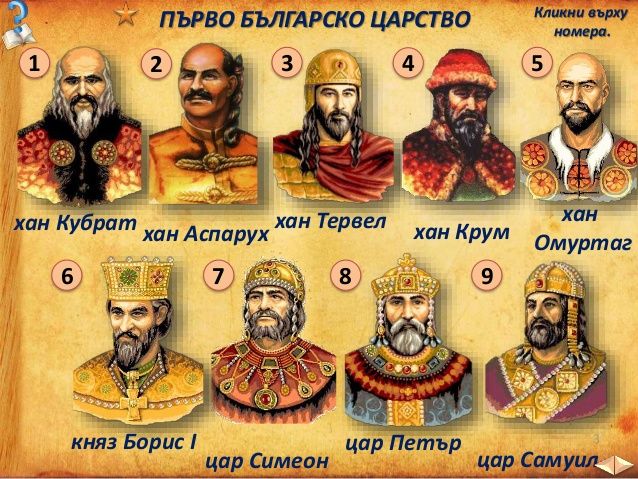 